“深圳牛”——青少年成长公益计划儿童创想活动介绍活动背景意义也许你不知道，在中国，因安全问题造成死亡的青少年数目已达到死亡总数的26.1%，且该数字还在以每年7%-10%的速度快速增长。这些触目惊心的数据，无一不在向我们呼喊，青少年安全成长问题不容忽视！因此，中国青少年成长教育刻不容缓！由深圳市文体旅游局、深圳广播电影电视集团发起，深圳市广电公益基金会承办、明善公益协办的“深圳牛”青少年成长公益计划应运而生。计划通过公益众筹的形式向社会寻找1000头小牛的主人，邀请市民以“深圳牛”为原型，创作出1000种代表新时代深圳精神的“深圳牛”形象，旨在让全社会关注青少年成长教育问题。同时我们在腾讯公益、明善公益等公益平台开通公益捐赠渠道，还在京东众筹、淘宝公益店开通认领渠道，一头头风格各异、栩栩如生的“深圳牛”将在你们笔下诞生。如果您的作品够优秀，就有机会入选深圳牛城市艺术展，与名家的作品一起，在深圳地标展出。活动所募集的公益款项将向社会公示并捐赠给“深圳牛”青少年成长公益项目，用于开展减灾小课堂、安全训练营及减灾示范校园项目，旨在向全社会传播成长安全理念，增强青少年自救互救、火灾、地震等自我保护意识与能力。活动内容为更好地贴近深圳这座创意之城，时尚之都，吸引全民参与，我们特别邀请了2011年深圳大运会会徽设计者韩湛宁、艺术家吴德灏、创意人熊超、设计师王绍强以及前卫视觉艺术家陈雄伟跨界合作，创作出既有设计感又有亲和力的“深圳牛”。此次创作的五头“深圳牛”将担负起深圳精神领头牛的重任，面向公众传递新时代精神。同时，还有三十余位来自广州的艺术家加盟到“深圳牛”的创作中来，为第一批亲子版“深圳牛”增添了绚烂的新衣，一起助力青少年健康成长。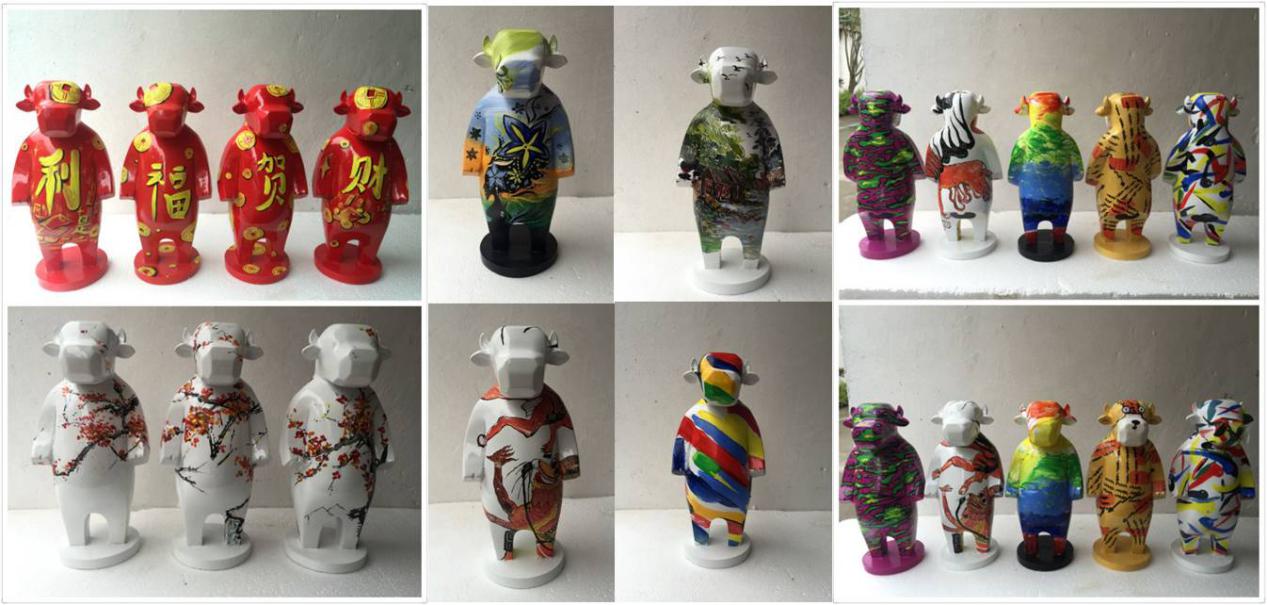 “深圳牛”青少年成长公益计划儿童创想活动为了让孩子与“深圳牛”有更亲密的接触，我们将在深圳市少年宫举办“深圳牛”青少年成长公益计划儿童创想活动，专门邀请了30位孩子现场参与亲子版“深圳牛”彩绘狂欢，届时会有绘画老师进行现场指导。我们将集中所有小牛的绘画作品，一并与五头超级版“深圳牛”在深圳各个地标进行创意集中展示。此次活动除了发布“深圳牛”青少年成长公益计划项目内容，我们还将在活动现场举行公益伙伴及形象大使的授牌仪式，并启动“公益压岁钱”公益活动，号召全社会关注青少年健康成长。公益伙伴童心创想文化交流中心​  依谷网电子商务有限公司深圳市易心理文化传播有限公司深圳市绿膳谷农业创新发展有限公司组织机构主办单位：深圳市文体旅游局、深圳广播电影电视集团承办单位：深圳市广电公益基金会、深圳娱乐生活频道执行机构：明善公益、中国慈展会公益慈善资源对接平台协办单位：壹深圳APP公益合作：万科公益基金会、深圳壹基金公益基金会